Príbeh „Pomoc“1. Čítal/a si pozorne? Zakrúžkuj správnu odpoveď. Pomôže ti prečítaný príbeh.Mama poslala kúpiť Vladka:			Vladko mal z komory priniesť:a, prášok do pečiva					a, cesnakb, práškový cukor					b, zemiakyc, prášok na pranie					c, cibuľuVladko nemohol ísť do obchodu preto:	  Vladko nešiel do komory preto:a, že sa veľa učil					  a, že si umýval zubyb, že sa mu nechcelo				  b, že pozeral rozprávkuc, že čítal knihu					  c, že sa začal hrať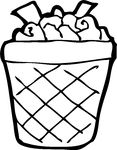 Vladko išiel mame vysypať smeti preto:a, lebo sa naľakal, že jej „odpadnú ruky“ b, lebo sa mu zachcelo pomáhaťc, lebo sa dohral s legom 2. Prečítaj si slová a vyfarbi tie, ktoré podľa teba najlepšie určujú aký bol Vladko.  usilovný  	     lenivý		 šikovný	  neporiadny		pohodlný			rozmaznaný		  nemotorný